ОПЫТ РАБОТЫ ПО РЕАЛИЗАЦИИ ОБРАЗОВАТЕЛЬНОГО ПРОЕКТА «МНОГОПРОФИЛЬНЫЙ ЦЕНТР РАЗВИТИЯ СПОСОБНОСТЕЙ ДЕТЕЙ 7-10 КЛАССОВ «ОЛИМП»Ганеева М.Р., директор МБОУ «Кировская гимназия»Сысоева Е.Н., зам.директора по УВР МБОУ «Кировская гимназия»Аннотация. В статье описывается опыт создания системы выявления, поддержки и развития способностей учащихся 7-10 классов путем увеличения охвата олимпиадным движением, обновления содержания и методов олимпиадной подготовки обучающихся и развития кадрового потенциала гимназии. Анализируется специфика организации образовательного процесса по таким направлениям работы как развитие академических способностей учащихся гимназии в углублённом изучении отдельных предметов на уровне предметных олимпиад, привлечение к деятельности наставников (квалифицированных преподавателей), студентов, имеющих опыт участия олимпиадах.Ключевые слова. Всероссийская олимпиада школьников, механизм наставничества, интенсивы для учеников и преподавателей, система круглогодичной подготовки.Современный этап развития общества резко обострил проблему выявления одаренных и способных школьников, создания условий для их развития и наиболее целесообразного использования их способностей. Совершенствование механизмов выявления, поддержки и сопровождения одаренных детей и талантливой молодежи заявлены как актуальные направления развития системы образования Ленинградской области в региональных проектах: «Успех каждого ребенка», «Молодые профессионалы». Всероссийская олимпиада школьников является своеобразным инструментом для выявления способных и одаренных школьников. В программе «Современное образование Ленинградской области», в частности говорится, что необходимо к 2025 году обеспечить участие 45% обучающихся 5-11-х классов в школьном этапе Всероссийской олимпиады школьников. Проблема развития ученического олимпиадного движения для нашей гимназии не нова. Кировская гимназия ежегодно входит в перечень школ, подготовивших победителей, призеров олимпиад Всероссийской (далее - ВсОШ) и Региональной (далее – РОШ) олимпиады школьников, но прослеживается неравномерность результатов участников и тенденция на их снижение. Мы решили детально разобраться в собственных ресурсах, возможностях и выяснили, что в работе с одаренными детьми слабо используются ресурсы углубленно изучаемых предметов на уровнях предметных олимпиад, отсутствует круглогодичная система подготовки учащихся к олимпиадам. Учителя, остро нуждаются в полноценной научно-методической базе, механизмах информационно-методической поддержки сопровождения талантливых обучающихся в связи с ослаблением их мотивации к изучению предметов на углубленном уровне. Анализ показал, что особенно заметно снижение интереса к олимпиадам у детей 7-10 классов.  Этот подростковый возраст характеризуется поиском возможностей исполнения обязанностей и долга и одновременно страхом быть вовлеченным в деятельность, угрожающую уверенности подростка в собственных силах. Именно школьники этого возраста часто отказываются от участия в олимпиадах, так как не видят смысла тратить своё личное время на подготовку, не осознают её значимости для саморазвития и самореализации. При этом среди них есть талантливые и способные школьники, зачастую скрывающие свои интересы в силу психологических особенностей, но обладающие широким кругом знаний по тому или иному школьному курсу. Значит нужна новая идея! Причем, эффективная и дающая запланированный результат. 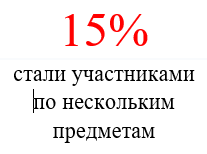 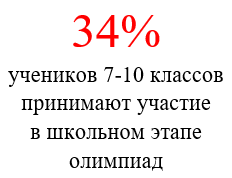 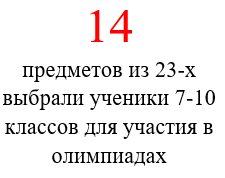 В результате критического переосмысления сложившейся практики подготовки подростков к конкурсам и олимпиадам разного уровня родилась идея – помочь способным ученикам 7-10-х классов стать успешными в олимпиадах на основе углубленного изучения отдельных предметов учебного плана. Исходя из этого, мы решили представить свою идею в коллективе гимназии.Для разработки идеи проекта был организован «мозговой штурм», где:- разработана модель Многопрофильного центра развития способностей детей 7-10 классов «ОЛИМП» (далее Центр развития «ОЛИМП»); - выстроена «дорожная карта», определена целевая аудитория нашего проекта, включающая обучающихся 7- 10-х классов Кировской гимназии; наставников - педагогов гимназии, квалифицированных преподавателей образовательных учреждений города Кировска, студентов, в том числе выпускников гимназии, имеющих опыт участия олимпиадах; - определены ключевые эффекты проекта - рост доли обучающихся 7-10 классов, участвующих в олимпиадном движении на разных его уровнях и добивающихся успехов; - заложены ключевые особенности проекта -  создание механизма наставничества и единой информационно-коммуникационной площадки проекта;-  определены сроки проекта, создана творческая группа.Целью всех участников проекта является апробация и внедрение эффективной модели Многопрофильного центра развития способностей детей 7-10 классов «ОЛИМП», ориентированной на углублённое изучение отдельных предметов на уровне предметных олимпиад.	Задачи инновационного образовательного проекта.1. Разработать, апробировать и внедрить модель многопрофильного центра развития способностей 7-10 классов «ОЛИМП», обеспечивающую углублённое изучение отдельных предметов на уровне предметных олимпиад. 2. Разработать, апробировать и внедрить систему педагогического сопровождения углублённого изучения отдельных предметов на уровне предметных олимпиад: школьник – студент – тьютор – наставник.3. Создать нормативно-правовую базу, регламентирующую деятельность педагогического коллектива по теме проекта.4. Создать систему условий, стимулирующих сетевое сотрудничество в реализации многопрофильного подхода к углублённому изучению отдельных предметов на уровне предметных олимпиад.	5. Разработать, апробировать и внедрить систему стимулирования детей к углублённому изучению отдельных предметов на уровне предметных олимпиад, достижению максимально высоких результатов в предметных олимпиадах на основе сертификата «Олимп», с учетом баланса между итогами и возможностями гимназиста.6. Организовать профессиональную педагогическую площадку для обмена опытом по углублённому изучению отдельных предметов на уровне предметных олимпиад.	Эти 6 задач задают общую направленность процессу создания насыщенной образовательной среды, способствующей подготовке учащихся к предметным олимпиадам и задают высокие требования к качеству преподавания в гимназии. Первый год реализации проекта принес свои результаты. Если рассматривать статистику участия учащихся 7-11 классов во Всероссийской олимпиаде школьников, то мы можем говорить об определенных успехах: в школьном этапе приняли участие 137 учеников, что составляет 53,1% от всех учеников 7-11 классов. Увеличение на 10,8%. По итогам муниципального тура приглашение к участию на региональном этапе получили 36 обучающихся, что на 12 человек больше, чем в прошлом году.В региональном этапе Всероссийской олимпиады 1 победитель и 9 призеров, в 2019/2020  было только 10 призеров.  Ученица 11 класса Жага А. стала участником заключительного этапа ВсОШ по литературе. В прошлом году дети выбрали для участия в олимпиаде 19 предметов, в этом году – 21 предмет.  По итогам регионального этапа ВсОШ 2021 года гимназия заняла 13 место из 139 образовательных организаций Ленинградской области.  Даже предварительные результаты позволяют сделать вывод об эффективности нашего проекта.Анализ первого года реализации проекта помимо учета достижений, позволил также продемонстрировать специфику организации образовательного процесса по направлениям работы: 1.	Интенсивы для учеников 7-10 классов. Выявление, развитие и презентация интеллектуальных способностей учащихся гимназии в углублённом изучении отдельных предметов на уровне предметных олимпиад	– «Olympusschool» (Школа Олимп).2.	Интенсивы для тьюторов (педагоги гимназии), наставников (квалифицированные преподаватели образовательных учреждений города), студентов, имеющих опыт участия олимпиадах – «Оlipiadic intensives» (Олимпиадные интенсивы).Структурно Многопрофильный центр развития способностей детей 7-10 классов «ОЛИМП» можно представить в схеме ниже.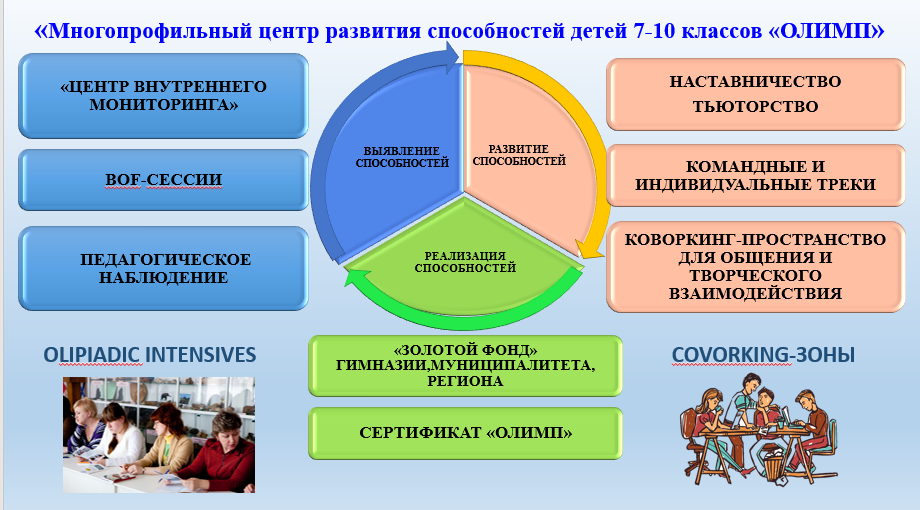 «Olympusschool» (Школа Олимп)Система подготовки учащихся к олимпиадам включает следующие компоненты:1. Выявление способных детей, их мотивация на углублённое изучение отдельных предметов и участие в олимпиадном движении. Деятельность возложена на гимназический «Центр внутреннего мониторинга». Одной из форм деятельности «Центра внутреннего мониторинга» является BoF-сессия, которая позволяет школьникам проявить качества, определяющие возможность творчества, сформулировать приоритетные цели своего развития с их конкретным переложением на временные отрезки;2. Базовая школьная подготовка по предмету. Осуществляется на уроках в ходе решения дополнительных олимпиадных задач / задач повышенной сложности по каждому предмету учебного плана;3. Углубленная подготовка по предмету в рамках учебного плана (возложена на учителя-предметника);4. Целенаправленная подготовка к участию в определённом этапе соревнования по тому или иному предмету. Деятельность возложена на Центр развития «ОЛИМП»;5. Участие в олимпиадах. Организация участия гимназистов в олимпиадах согласно Годовому календарю подготовки и участия в олимпиадах по учебным предметам;6. Разбор результатов участия в этапах олимпиады. Подведение итогов: разбор ошибок, определение алгоритма подготовки к следующему этапу. Определение «образовательных дефицитов» (типичных ошибок) для корректировки рабочих программ по учебным предметам;7. Обогащение содержания подготовительной работы за счет интеграции урочной и внеурочной деятельности в центре «Олимп».  Основная задача интеграции урочной и внеурочной деятельности – научить справляться с олимпиадными заданиями, решение которых требует не только академических знаний (полученных на уроках), но и определенных методов работы с неординарными задачами, нелинейными текстами и т.п.Центр «Олимп» состоит из секций/лабораторий, созданных по количеству предметных олимпиад. Группы предметных секций формируются на основании индивидуальных запросов и результатов обучающихся по итогам олимпиад, интеллектуальных конкурсов и турниров различного уровня. После проведения школьного этапа олимпиады состав групп корректируется с учетом дальнейшей подготовки к региональному этапу. Обучающиеся посещают занятия согласно расписанию, которое составляется в начале учебного года и далее корректируется с учётом индивидуального графика работы обучающихся в период подготовки к этапам олимпиад. Во время обучения знания обучающихся оцениваются по рейтинговой системе. Для участников групп руководители групп создаются командные и индивидуальные треки для углубленного изучения различных предметов и подготовки к олимпиадам и конкурсам по 3-м этапам:Первый этап: в учебный период в гимназии регулярно (1-2 академических часа в неделю) проводятся командные занятия по решению олимпиадных и конкурсных заданий (тьюторы).Второй этап: в каникулярное время организуется интенсив-сессия, где проходит углубленная подготовка к олимпиадам с наставниками – образовательными партнерами, и студентами из числа прошлых победителей и участников Олимпиад (наставники, студенты).Третий этап: для тех, кому необходима дополнительная подготовка к предметным олимпиадам, проводится оффлайн и онлайн-занятия по предметам: русский язык, математика, физика, английский язык и др. (тьюторы, наставники).Таким образом, подготовка к олимпиадам идет в течение всего учебного года (Табл.1)Таблица 1. Система круглогодичной подготовки к олимпиадамПосле проведения Всесоюзной олимпиады деятельность продолжается с использованием индивидуальных программ для ученика, где отражена специфическая траектория его движения от незнания к знанию, от неумения решать олимпиадные задачи к творческим навыкам выбора способа их решения. Педагоги привлекают родителей как союзников в развитии способностей детей: они участвуют в создании ресурсного обеспечения взаимодействия детей (покупают книги, содействуют в решении задач их мотивации для участия в олимпиадном движении и пр.).На базе гимназии начато создание современного инфраструктурного элемента Центра развития «Олимп» - Коворкинг-пространства, объединяющего детей и взрослых для общения и творческого взаимодействия. В коворкинг-пространстве имеются пространственно-обособленные зоны различных типов и назначений:Мини-гостиная - зона для индивидуальной работы с наставляемыми.Зона коллективной работы – для работы команд (1 этап занятий).Зона информационно-образовательных ресурсов – информационно-библиотечный центр гимназии с отобранным для преподавателей он-лайн контентом.Новостной дайджест - новостная интерактивная лента об общественной жизни школы, в том числе о предстоящих событиях в рамках деятельности Центра развития «Олимп».Он-лайн– зона–пространство для дистанционных занятий и презентации продуктов.Будет представлены:Networking-зона–зона неформального общения: неформальные задания, мастер-классы по нетворкингу, игры и развлечения, направленные на взаимодействие участников, способствующие развитию отношений между ними.Лабораториум–зона практической деятельности обучающихся на оборудовании цифровых лабораторий.Коворкинг - зонирование поможет школьникам проявить себя, предоставляет возможность для поиска и получения знаний и умений через знакомство с новыми людьми, в современных условиях.«Оlipiadicintensives» (Олимпиадные интенсивы)Как готовить школьников к олимпиадам? Как правильно организовать и проводить школьный (и другие этапы) всероссийской олимпиады школьников? Как оценивать олимпиадные работы на экспертном уровне? Эти вопросы волнуют педагогов. Для ответов на эти вопросы мы создаем интенсив для педагогов-тьюторов (учителя гимназии) - «Оlipiadic intensives». Интенсивы организованы на методических объединениях по предметам и проводятся педагогами, имеющими победителей и призёров ВсОШ. Олимпиадные интенсивы позволяют педагогам перенять существующий передовой опыт педагогов в части подготовки интеллектуально одаренных обучающихся к ВсОШ по предметам, сформировать банк нестандартных задач, с последующим применением наработанного материала на уроках. В процессе деятельности начат обмен инновационным педагогическим опытом, посещение мастер-классов лучших педагогов региона, участие в профильных семинарах и вебинарах, конференциях и круглых столах. В планах – обеспечение психолого-педагогического сопровождения обучающихся – участников предметных олимпиад и их педагогов.Наставники (квалифицированные преподаватели образовательных учреждений города) и студенты – выпускники, имеющие опыт участия в заключительных этапах ВсОШ, осуществляют комплексную поддержку участников-олимпиадников. Если выбор тьюторов и студентов осуществляется в гимназии на основе предпочтений самих учеников, то выбор наставников связан не только с эрудицией знанием конкретных предметов, но и в большей мере соотносится с его ориентацией на общечеловеческие, общекультурные ценности. Этапы работы наставниками и студентами:1. Проведение организационной встречи с наставниками и студентами, где куратор программы рассказывает   о   необходимости наставничества, его возможных результатах, описывает ситуации с конкретными детьми.2. В процессе обучения наставников (1-2 встречи для обсуждения) куратор проекта вместе с наставником формируют стратегию, определяют регламент будущих встреч с детьми и их примерный тематический план.3. Взаимодействие наставника и наставляемого, студента и наставляемого – по плану работы Центра развития.4. Оценка итогов в формате рассмотрения практических результатов является обязательной.В процессе реализации 1 этапа проекта приняты следующие управленческие решения:Разработано нормативное правовое обеспечение при реализации инновационного образовательного проектаСоздан и апробируется Многопрофильный центр развития способностей 7-10 классов «ОЛИМП».Формируется система круглогодичной подготовки к олимпиадам.Организована кадровая подготовка педагогов по работе с одарёнными детьми, проведены мастер классы с учителями, имеющими высокие результаты в олимпиадном движении.Организовано взаимодействие с социальными партнёрами: ГАОУ ДПО «Ленинградский областной институт развития образования», «Мобильный образовательный центр Русского музея», МБОУ ДО «Кировский Центр информационных технологий», ГБОУ ДО «Ленинградский областной центр развития творчества одарённых детей и юношества «Интеллект», Центр компетенций движения «Молодые профессионалы» и детский технопарк «Кванториум» на базе ГАПОУ ЛО «Кировский политехнический техникум».Разработаны формы для мотивации и учителей и обучающихся (премирование, сертификат «Олимп», благодарственные письма, значки наставников, информация на сайте гимназии, в СМИ)При этом анализ результатов позволил выявить проблемные точки, на которые необходимо обратить внимание на 2-ом этапе реализации проекта: - поиск эффективного баланса между коллективными и индивидуальными формами подготовки олимпиадников;- осуществление психологической подготовки учащихся к различным мероприятиям конкурсного характера;- диагностика личностных и социально-педагогических ресурсов академической успешности учащихся по предметам с углубленной подготовкой.Внедрение и распространение такого образовательного проекта как «Многопрофильный центр развития способностей детей 7-10 классов «ОЛИМП» определяет поэтапный процесс их включения в конкурентную среду олимпиадного движения. Основу модели составляет интенсивная практика решения нестандартных задач, основывающаяся на углубленном изучении отдельных предметов. Педагогическими условиями успешной реализации модели являются: интеграция урочной и внеурочной учебной деятельности для обогащения содержания процесса подготовки к предметной олимпиаде; подготовка учителей и образовательных партнеров к сопровождению процесса участия школьников в олимпиадном движении; создание насыщенной образовательной среды.МероприятияУчебный год\месяцУчебный год\месяцУчебный год\месяцУчебный год\месяцУчебный год\месяцУчебный год\месяцУчебный год\месяцУчебный год\месяцУчебный год\месяцУчебный год\месяцМероприятия8910111212345Подготовка программ предметов, курсов с включением часов на разбор олимпиадных заданийПиар-кампания «Олимпиадное движение» (классные часы, родительские собрания)Включение в структуру уроков олимпиадных заданийБлок гимназических интеллектуальных мероприятий в коворкинг-зонеШкольный этап ВсОШ 7-10 классыИнтенсив-сессия 7-10 классов «Olympusschool» (Школа Олимп)ВоF- сессии 7-10 классов «Olympusschool» (Школа Олимп)8. Интенсив-сессии для педагогов «Оlipiadic intensives» (Олимпиадные интенсивы)Муниципальный этап ВсОШ10 Региональный этап ВсОШ11. Малая областная олимпиада школьников 7-8 классы12. Открытая гимназическая олимпиада по предметам13. Мониторинг участия во ВсОШ14. Гимназическое мероприятие по итогам олимпиад с вручением сертификата «Олимп»15. Публикация итогов олимпиад